Mise à jour: Déc. 2016 / G.M.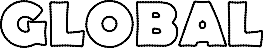 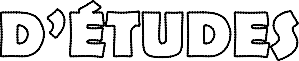 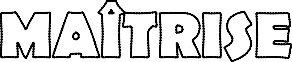 Nom de l’étudiant :	Matricule :		 Date :			Programme :    2-255-1-0 – Maîtrise en sociologie		Fac/Dép. :	FAS - S ociologie 	Dir. de recherche :						Trimestre d’admission:				Approbation du dir.de recherche ou resp. de programme	DatePage 1 sur 1ANNÉETRIMESTREACTIVITÉSÉTÉAUTOMNEHIVERÉTÉAUTOMNEHIVERÉTÉAUTOMNEHIVERÉTÉAUTOMNEHIVER